Agenda: CTG Observer Members MeetingThursday 28 June 2018, 14:00-17:00Mary Sumner House (24 Tufton Street, Westminster, London, SW1P 3RB)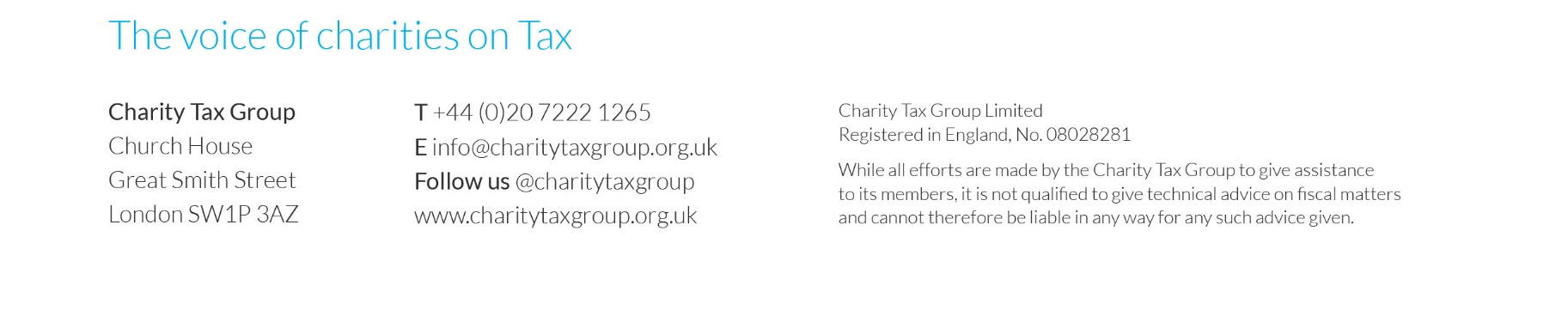 13.45Welcome and coffee14.00VAT updatesAdvertisingMaking Tax DigitalReview of case law developments including University of Cambridge, Wakefield College and ParagonEuropean developmentsVAT consultationsAOB15.15Coffee break followed by CTG updates15.25Other tax issuesCharity Tax CommissionEngagement with HMRC: feedback requested on penalties, unexpected tax returns etcBusiness ratesCommon Reporting StandardApprenticeship LevyIR35 – Off-payroll workingCorporate Criminal OffenceRDEC claimsMiscellaneous trading limit16.10Giving updatesHMRC Gift Aid researchUpdates from the Gift Aid practical issues working groupUpdate from HMRC working groups including donor benefits and retail Gift AidGASDSGiving incentives including IHT and Living LegaciesCharity tax statistics (expected to be published on 28 June)